СОГЛАСОВАНО                                                                                                         УТВЕРЖДАЮПредседатель профкома                                                               Директор гимназии «Новое поколение» г. Задонска __________Л.М. Емельянова                                                                _______________ С.А. Краснёнкова                               24.08.2022                                                                                Приказ № 205 от 24.08.2022Муниципальное бюджетное общеобразовательное учреждениегимназия «Новое поколение»  г. Задонска Липецкой области.ИНСТРУКЦИЯ ИКТ- 5 по правилам безопасности при поездках в автобусе для обучающихся.1. Общие мероприятия по соблюдению безопасности1.1. Соблюдение данной инструкции обязательно для всех обучающихся, пользующихся автобусными перевозками, организуемыми образовательными организациями.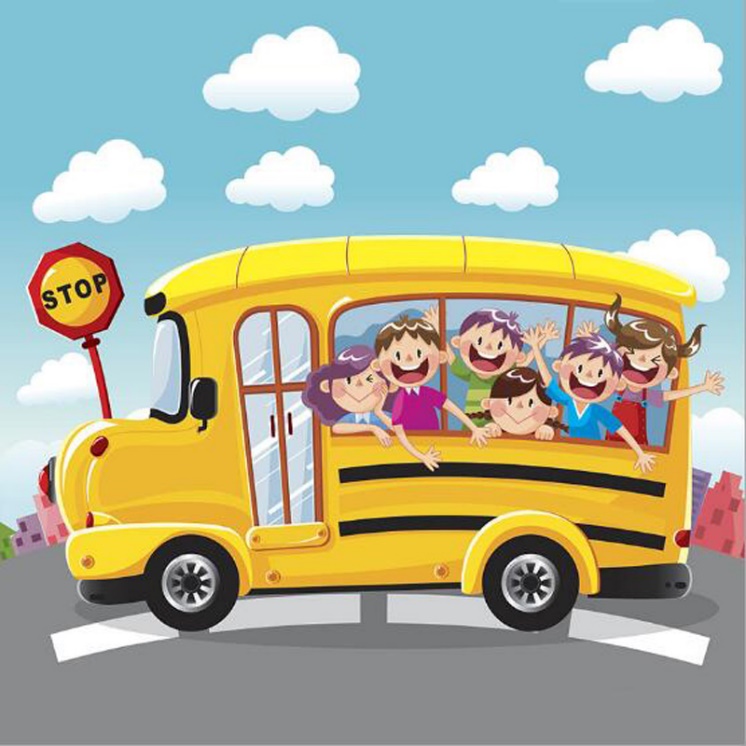 1.2. К поездкам допускаются обучающиеся, прошедшие инструктаж по технике безопасности.1.3. Обучающиеся обязаны выполнять требования воспитателя, учителя либо специально назначенного взрослого из числа родителей по соблюдению порядка и правил проезда в автобусе для перевозки обучающихся.2. Мероприятия по соблюдению безопасности перед началом поездки и во время посадки2.1. Перед началом поездки обучающиеся обязаны:- пройти инструктаж по технике безопасности при поездках; - ожидать подхода автобуса в определенном месте сбора, не выходя на проезжую часть дороги; соблюдая дисциплину и порядок, собраться у места посадки;-  по распоряжению сопровождающего пройти проверку наличия участников поездки; - не выходить навстречу приближающемуся автобусу; после полной остановки автобуса по команде сопровождающего войти в салон, занять место для сидения. Первыми в салон автобуса входят самые старшие ученики. Они занимают места в дальней от водителя части салона. Отрегулировать ремень безопасности и пристегнуться им.3. Мероприятия по соблюдению безопасности во время поездки3.1. Во время поездки обучающиеся обязаны соблюдать дисциплину и порядок. Обо всех недостатках, отмеченных во время поездки, они должны сообщать сопровождающему.3.2. Обучающимся запрещается:- загромождать проходы сумками, портфелями и другими вещами; - отстегивать ремень безопасности; вставать со своего места, отвлекать водителя разговорами и криком; создавать ложную панику; - без необходимости нажимать на сигнальную кнопку; - открывать окна, форточки и вентиляционные люки.4. Мероприятия по соблюдению безопасности в аварийных ситуациях4.1. При плохом самочувствии, внезапном заболевании или в случае травматизма обучающийся обязан сообщить об этом сопровождающему (при необходимости подать сигнал при помощи специальной кнопки).4.2. При возникновении аварийных ситуаций (технической неисправности, пожара и т. п.) после остановки автобуса по указанию водителя дети должны под руководством сопровождающего лица быстро и без паники покинуть автобус и удалиться на безопасное расстояние, не выходя при этом на проезжую часть дороги.4.3. В случае захвата автобуса террористами обучающимся необходимо соблюдать спокойствие, без паники выполнять все указания сопровождающих лиц.5. Мероприятия по соблюдению безопасности по окончании поездки5.1. По окончании поездки обучающийся обязан: после полной остановки автобуса и с разрешения сопровождающего выйти из транспортного средства, при этом первыми выходят обучающиеся, занимающие места у выхода из салона; по распоряжению сопровождающего пройти проверку наличия участников поездки; не покидать место высадки до отъезда автобуса.Ответственный за работу по охране труда: ______________ В.Н. Нархов.